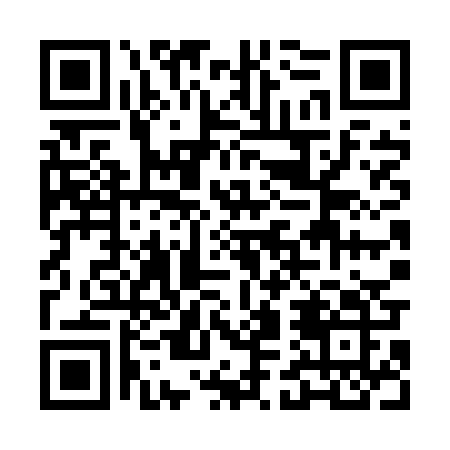 Prayer times for Wola Naropinska, PolandMon 1 Apr 2024 - Tue 30 Apr 2024High Latitude Method: Angle Based RulePrayer Calculation Method: Muslim World LeagueAsar Calculation Method: HanafiPrayer times provided by https://www.salahtimes.comDateDayFajrSunriseDhuhrAsrMaghribIsha1Mon4:156:1412:435:107:149:062Tue4:126:1212:435:127:169:083Wed4:096:0912:435:137:179:104Thu4:066:0712:435:147:199:135Fri4:036:0512:425:157:219:156Sat4:006:0312:425:167:229:177Sun3:576:0012:425:187:249:208Mon3:545:5812:415:197:269:229Tue3:515:5612:415:207:279:2410Wed3:485:5412:415:217:299:2711Thu3:455:5112:415:227:319:2912Fri3:425:4912:405:247:329:3213Sat3:395:4712:405:257:349:3414Sun3:365:4512:405:267:369:3715Mon3:335:4312:405:277:389:3916Tue3:295:4112:395:287:399:4217Wed3:265:3812:395:297:419:4418Thu3:235:3612:395:307:439:4719Fri3:205:3412:395:317:449:5020Sat3:175:3212:395:337:469:5221Sun3:135:3012:385:347:489:5522Mon3:105:2812:385:357:499:5823Tue3:075:2612:385:367:5110:0124Wed3:035:2412:385:377:5310:0425Thu3:005:2212:385:387:5410:0626Fri2:565:2012:375:397:5610:0927Sat2:535:1812:375:407:5810:1228Sun2:495:1612:375:417:5910:1529Mon2:465:1412:375:428:0110:1830Tue2:425:1212:375:438:0310:21